План работ на 1 квартал 2012 г.	В течение 1 квартала 2012 г. управлением информационной политики запланировано выполнить следующие работы:Начальник управленияинформационной политики								Г.Р. АристоваИсполнитель: Дергилёв О.В., 5-00-61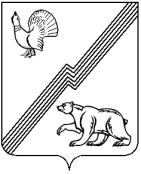 Муниципальное образование – городской округ город ЮгорскАдминистрация города ЮгорскаУправление информационной политикиул. 40 лет Победы, д. 10, каб.403,  г. Югорск, 628260,Ханты-Мансийский автономный округ – Югра, Тюменская областьТел/факс (34675) 5-00-60E-mail: pressa@ugorsk.ru________________2011 г. № _____________
На № _________от___________________Заместителю главыадминистрации города ЮгорскаВ.А.Княжевой№Наименование работНаименование работНаименование работНаименование работСрок исполненияСрок исполненияОтветственный исполнительДеятельность по решению вопросов местного значения или реализации отдельных государственных полномочий, переданных органам местного самоуправленияДеятельность по решению вопросов местного значения или реализации отдельных государственных полномочий, переданных органам местного самоуправленияДеятельность по решению вопросов местного значения или реализации отдельных государственных полномочий, переданных органам местного самоуправленияДеятельность по решению вопросов местного значения или реализации отдельных государственных полномочий, переданных органам местного самоуправленияДеятельность по решению вопросов местного значения или реализации отдельных государственных полномочий, переданных органам местного самоуправленияДеятельность по решению вопросов местного значения или реализации отдельных государственных полномочий, переданных органам местного самоуправленияДеятельность по решению вопросов местного значения или реализации отдельных государственных полномочий, переданных органам местного самоуправленияДеятельность по решению вопросов местного значения или реализации отдельных государственных полномочий, переданных органам местного самоуправления1Обеспечение внедрения муниципальных услуг в электронном виде, взаимодействия с региональным узлом СМЭВ, обеспечение функционирования мест ЗС СЭВОбеспечение внедрения муниципальных услуг в электронном виде, взаимодействия с региональным узлом СМЭВ, обеспечение функционирования мест ЗС СЭВОбеспечение внедрения муниципальных услуг в электронном виде, взаимодействия с региональным узлом СМЭВ, обеспечение функционирования мест ЗС СЭВОбеспечение внедрения муниципальных услуг в электронном виде, взаимодействия с региональным узлом СМЭВ, обеспечение функционирования мест ЗС СЭВВ течение кварталаВ течение кварталаДергилев О.В.Организационная работаОрганизационная работаОрганизационная работаОрганизационная работаОрганизационная работаОрганизационная работаОрганизационная работаОрганизационная работаОтдел информационных ресурсовОтдел информационных ресурсовОтдел информационных ресурсовОтдел информационных ресурсов2Подготовка документации для муниципальных закупок средств вычислительной техники и программного обеспечения.Подготовка документации для муниципальных закупок средств вычислительной техники и программного обеспечения.Подготовка документации для муниципальных закупок средств вычислительной техники и программного обеспечения.Подготовка документации для муниципальных закупок средств вычислительной техники и программного обеспечения.постояннопостоянноДергилёв О.В.3Консультационная работа с пользователями, предоставление информации в различные окружные инстанции, обработка вопросов, поступающих по телефонуКонсультационная работа с пользователями, предоставление информации в различные окружные инстанции, обработка вопросов, поступающих по телефонуКонсультационная работа с пользователями, предоставление информации в различные окружные инстанции, обработка вопросов, поступающих по телефонуКонсультационная работа с пользователями, предоставление информации в различные окружные инстанции, обработка вопросов, поступающих по телефонупостояннопостоянноДергилёв О.В.,Архиреева Т.В.4Сопровождение программы учета муниципального имущества “SAUMI”. Корректировка базы данных "SAUMI" в связи с изменениями в законодательствеСопровождение программы учета муниципального имущества “SAUMI”. Корректировка базы данных "SAUMI" в связи с изменениями в законодательствеСопровождение программы учета муниципального имущества “SAUMI”. Корректировка базы данных "SAUMI" в связи с изменениями в законодательствеСопровождение программы учета муниципального имущества “SAUMI”. Корректировка базы данных "SAUMI" в связи с изменениями в законодательствепостояннопостоянноАрхиреева Т.В.5Установка новых средств вычислительной техники, замена старых ПК, перенос информацииУстановка новых средств вычислительной техники, замена старых ПК, перенос информацииУстановка новых средств вычислительной техники, замена старых ПК, перенос информацииУстановка новых средств вычислительной техники, замена старых ПК, перенос информациипостояннопостоянноАрхиреева Т.В.,Цыбин М.В.6Сопровождение мероприятий мультимедийным оборудованиемСопровождение мероприятий мультимедийным оборудованиемСопровождение мероприятий мультимедийным оборудованиемСопровождение мероприятий мультимедийным оборудованиемпостояннопостоянноДергилев О.В., Цыбин М.В.7Сопровождение системы видеоконференцсвязи в составе мультисервисной сети специального назначения (МССН)Сопровождение системы видеоконференцсвязи в составе мультисервисной сети специального назначения (МССН)Сопровождение системы видеоконференцсвязи в составе мультисервисной сети специального назначения (МССН)Сопровождение системы видеоконференцсвязи в составе мультисервисной сети специального назначения (МССН)постояннопостоянноДергилев О.В., Цыбин М.В.8Сопровождение средств вычислительной техники администрации города. Диагностика технических неисправностей, переустановка системного программного обеспеченияСопровождение средств вычислительной техники администрации города. Диагностика технических неисправностей, переустановка системного программного обеспеченияСопровождение средств вычислительной техники администрации города. Диагностика технических неисправностей, переустановка системного программного обеспеченияСопровождение средств вычислительной техники администрации города. Диагностика технических неисправностей, переустановка системного программного обеспеченияпостояннопостоянноАрхиреева Т.В., Цыбин М.В.Отдел администрирования информационных системОтдел администрирования информационных системОтдел администрирования информационных системОтдел администрирования информационных систем9Сопровождение модулей системы электронного документооборота на рабочих местах пользователей, настройка оборудования. Сопровождение модулей системы электронного документооборота на рабочих местах пользователей, настройка оборудования. Сопровождение модулей системы электронного документооборота на рабочих местах пользователей, настройка оборудования. Сопровождение модулей системы электронного документооборота на рабочих местах пользователей, настройка оборудования. постояннопостоянноТрошин А.С.10Настройка и сопровождение терминальных станцийНастройка и сопровождение терминальных станцийНастройка и сопровождение терминальных станцийНастройка и сопровождение терминальных станцийпостояннопостоянноТрошин А.С.11Обеспечение функционирования локальных вычислительных сетей (ЛВС) подразделений администрации. Подключение новых сегментов ЛВС и пользователей к корпоративной ЛВС.Обеспечение функционирования локальных вычислительных сетей (ЛВС) подразделений администрации. Подключение новых сегментов ЛВС и пользователей к корпоративной ЛВС.Обеспечение функционирования локальных вычислительных сетей (ЛВС) подразделений администрации. Подключение новых сегментов ЛВС и пользователей к корпоративной ЛВС.Обеспечение функционирования локальных вычислительных сетей (ЛВС) подразделений администрации. Подключение новых сегментов ЛВС и пользователей к корпоративной ЛВС.постояннопостоянноТрошин А.С.12Обеспечение работы оборудования серверной, локальной вычислительной сети администрации городаОбеспечение работы оборудования серверной, локальной вычислительной сети администрации городаОбеспечение работы оборудования серверной, локальной вычислительной сети администрации городаОбеспечение работы оборудования серверной, локальной вычислительной сети администрации городапостояннопостоянноТрошин А.С.13Установка и настройка программного обеспечения серверовУстановка и настройка программного обеспечения серверовУстановка и настройка программного обеспечения серверовУстановка и настройка программного обеспечения серверовпостояннопостоянноТрошин А.С.14Обеспечение бесперебойной работы электронной почты, связи с удаленными подразделениями, доступа в сеть Интернет подразделений администрации городаОбеспечение бесперебойной работы электронной почты, связи с удаленными подразделениями, доступа в сеть Интернет подразделений администрации городаОбеспечение бесперебойной работы электронной почты, связи с удаленными подразделениями, доступа в сеть Интернет подразделений администрации городаОбеспечение бесперебойной работы электронной почты, связи с удаленными подразделениями, доступа в сеть Интернет подразделений администрации городапостояннопостоянноТрошин А.С.15Сопровождение серверов официального сайта согласно требованиям закона №8-ФЗСопровождение серверов официального сайта согласно требованиям закона №8-ФЗСопровождение серверов официального сайта согласно требованиям закона №8-ФЗСопровождение серверов официального сайта согласно требованиям закона №8-ФЗпостояннопостоянноТрошин А.С., Борисова Т.Н.16Администрирование системы управления содержанием сопровождаемых интернет-ресурсов.Администрирование системы управления содержанием сопровождаемых интернет-ресурсов.Администрирование системы управления содержанием сопровождаемых интернет-ресурсов.Администрирование системы управления содержанием сопровождаемых интернет-ресурсов.постояннопостоянноБорисова Т.Н.17Управление обновлениями сопровождаемых интернет-ресурсовУправление обновлениями сопровождаемых интернет-ресурсовУправление обновлениями сопровождаемых интернет-ресурсовУправление обновлениями сопровождаемых интернет-ресурсовпостояннопостоянноБорисова Т.Н.18Распределение прав доступа по группам и ролям пользователей сопровождаемых интернет-систем. Назначение пароля и логина пользователям для доступа к интернет-системам, блокировка доступа пользователей.Распределение прав доступа по группам и ролям пользователей сопровождаемых интернет-систем. Назначение пароля и логина пользователям для доступа к интернет-системам, блокировка доступа пользователей.Распределение прав доступа по группам и ролям пользователей сопровождаемых интернет-систем. Назначение пароля и логина пользователям для доступа к интернет-системам, блокировка доступа пользователей.Распределение прав доступа по группам и ролям пользователей сопровождаемых интернет-систем. Назначение пароля и логина пользователям для доступа к интернет-системам, блокировка доступа пользователей.постояннопостоянноБорисова Т.Н.19Модерирование сопровождаемых интернет-ресурсовМодерирование сопровождаемых интернет-ресурсовМодерирование сопровождаемых интернет-ресурсовМодерирование сопровождаемых интернет-ресурсовпостояннопостоянноБорисова Т.Н.20Контроль исполнения регламента безопасности при работе в локальной сети администрации городаКонтроль исполнения регламента безопасности при работе в локальной сети администрации городаКонтроль исполнения регламента безопасности при работе в локальной сети администрации городаКонтроль исполнения регламента безопасности при работе в локальной сети администрации городапостояннопостоянноТрошин А.С.Борисова Т.Н.21Обеспечение установки и запуска внутреннего портала администрации города, организация работ по его информационному наполнениюОбеспечение установки и запуска внутреннего портала администрации города, организация работ по его информационному наполнениюОбеспечение установки и запуска внутреннего портала администрации города, организация работ по его информационному наполнениюОбеспечение установки и запуска внутреннего портала администрации города, организация работ по его информационному наполнениюВ течение кварталаВ течение кварталаТрошин А.С.Борисова Т.Н.Информационно-аналитический отделИнформационно-аналитический отделИнформационно-аналитический отделИнформационно-аналитический отдел22Работы по развитию официального портала:- создание новых разделов и страниц;- отслеживание актуальности информации разделов содержащих статистические сведения-размещение и опубликование информацииРаботы на сайте adm.ugorsk.ru- отслеживание наполнения разделов и страниц сайта- отслеживание размещения правовых актов и проектов (сверка)Работы по развитию официального портала:- создание новых разделов и страниц;- отслеживание актуальности информации разделов содержащих статистические сведения-размещение и опубликование информацииРаботы на сайте adm.ugorsk.ru- отслеживание наполнения разделов и страниц сайта- отслеживание размещения правовых актов и проектов (сверка)Работы по развитию официального портала:- создание новых разделов и страниц;- отслеживание актуальности информации разделов содержащих статистические сведения-размещение и опубликование информацииРаботы на сайте adm.ugorsk.ru- отслеживание наполнения разделов и страниц сайта- отслеживание размещения правовых актов и проектов (сверка)Работы по развитию официального портала:- создание новых разделов и страниц;- отслеживание актуальности информации разделов содержащих статистические сведения-размещение и опубликование информацииРаботы на сайте adm.ugorsk.ru- отслеживание наполнения разделов и страниц сайта- отслеживание размещения правовых актов и проектов (сверка)В течение кварталаВ течение кварталаИванова Н.М.Матвеева А.А.23Развитие информационного киоска - актуализация информацииРазвитие информационного киоска - актуализация информацииРазвитие информационного киоска - актуализация информацииРазвитие информационного киоска - актуализация информацииВ течение кварталаВ течение кварталаМатвеева А.А.24Участие в мероприятиях, организованных общественными, религиозными и национально-культурными объединениямиУчастие в мероприятиях, организованных общественными, религиозными и национально-культурными объединениямиУчастие в мероприятиях, организованных общественными, религиозными и национально-культурными объединениямиУчастие в мероприятиях, организованных общественными, религиозными и национально-культурными объединениямиВ течение кварталаВ течение кварталаИванова Н.М.25Взаимодействие с членами Общественной палаты ХМАО Взаимодействие с членами Общественной палаты ХМАО Взаимодействие с членами Общественной палаты ХМАО Взаимодействие с членами Общественной палаты ХМАО В течение кварталаВ течение кварталаИванова Н.М.26Проведение рабочих встреч с руководителями общественных организаций и религиозных объединений Проведение рабочих встреч с руководителями общественных организаций и религиозных объединений Проведение рабочих встреч с руководителями общественных организаций и религиозных объединений Проведение рабочих встреч с руководителями общественных организаций и религиозных объединений В течение кварталаВ течение кварталаИванова Н.М.27Составление еженедельного плана мероприятий администрации города Югорска для СМИ, рассылка и размещение на сайте и порталеСоставление еженедельного плана мероприятий администрации города Югорска для СМИ, рассылка и размещение на сайте и порталеСоставление еженедельного плана мероприятий администрации города Югорска для СМИ, рассылка и размещение на сайте и порталеСоставление еженедельного плана мероприятий администрации города Югорска для СМИ, рассылка и размещение на сайте и порталеЕженедельно в течение годаЕженедельно в течение годаМатвеева А.А.28Подготовка информационных материалов для публикации в  СМИ и на порталеПодготовка информационных материалов для публикации в  СМИ и на порталеПодготовка информационных материалов для публикации в  СМИ и на порталеПодготовка информационных материалов для публикации в  СМИ и на порталеПостоянноПостоянноИванова Н.М.Матвеева А.А.29Организация работы Общественного совета г.ЮгорскаОрганизация работы Общественного совета г.ЮгорскаОрганизация работы Общественного совета г.ЮгорскаОрганизация работы Общественного совета г.Югорска1 раз в квартал1 раз в кварталИванова Н.М.30Участие в подготовке и проведении общегородских мероприятий, мероприятий с участием главы города Югорска, главы администрации города ЮгорскаУчастие в подготовке и проведении общегородских мероприятий, мероприятий с участием главы города Югорска, главы администрации города ЮгорскаУчастие в подготовке и проведении общегородских мероприятий, мероприятий с участием главы города Югорска, главы администрации города ЮгорскаУчастие в подготовке и проведении общегородских мероприятий, мероприятий с участием главы города Югорска, главы администрации города ЮгорскаВ течение кварталаВ течение кварталаИванова Н.М. Матвеева А.А.3. Контрольно-аналитическая работа3. Контрольно-аналитическая работа3. Контрольно-аналитическая работа3. Контрольно-аналитическая работа3. Контрольно-аналитическая работа3. Контрольно-аналитическая работа3. Контрольно-аналитическая работа3. Контрольно-аналитическая работа3131Проверка и согласование котировочных заявок и конкурсной документации на приобретение комплектующих и средств вычислительной техники за счет средств муниципального бюджета. ПостоянноПостоянноПостоянноДергилёв О.В.Дергилёв О.В.3232Контроль исполнения обязательств на поставку средств вычислительной техники и программного обеспечения для администрации города.ПостоянноПостоянноПостоянноДергилёв О.В.Дергилёв О.В.3333Контроль использования субсидии по освещению деятельности администрации города Югорска в газете «Югорский вестник».ПостоянноПостоянноПостоянноИванова Н.М.Иванова Н.М.3434Курирование деятельности муниципального унитарного предприятия «Югорский информационно-издательский центр».ПостоянноПостоянноПостоянноАристова Г.Р.Аристова Г.Р.3535Контроль исполнения муниципального контракта на оказание услуг по подготовке и размещению в телевизионном эфире телекомпании «Югорск – ТВ» информации о социально-экономическом и культурном развитии, развитии инфраструктуры муниципального образования город Югорск, деятельности органов местного самоуправления города ЮгорскаПостоянноПостоянноПостоянноАристова Г.Р.Аристова Г.Р.3636Контроль исполнения целевой программы «Электронный муниципалитет города Югорска на 2010-2012 годы»ПостоянноПостоянноПостоянноАристова Г.Р., Дергилев О.В.Аристова Г.Р., Дергилев О.В.3737Участие в работе комиссии для проведения экспертиз средств вычислительной техникиПостоянноПостоянноПостоянноАристова Г.Р., Дергилев О.В.,Цыбин М.В.Аристова Г.Р., Дергилев О.В.,Цыбин М.В.3838Контроль исполнения поручений сотрудниками управленияПостоянноПостоянноПостоянноАристова Г.Р.Аристова Г.Р.3939Проведение интерактивных опросов на сайтеПостоянноПостоянноПостоянноИванова Н.М.,Матвеева А.А.Иванова Н.М.,Матвеева А.А.4040Подготовка поздравительных текстов и памятных адресов по случаю дней рождений, юбилеев и профессиональных праздниковПостоянноПостоянноПостоянноИванова Н.М.Иванова Н.М.4141Составление плана мероприятий органов местного самоуправления  на следующую неделю в Департамент внутренней политики ХМАО-Югры, отправка по e-mailЕженедельно каждый четверг в течение годаЕженедельно каждый четверг в течение годаЕженедельно каждый четверг в течение годаМатвеева А.А.Матвеева А.А.4242Составление плана мероприятий органов местного самоуправления  на месяц в Аппарат Губернатора ХМАО-Югры,  отправка по e-mailЕжемесячно до 23 числа в течение годаЕжемесячно до 23 числа в течение годаЕжемесячно до 23 числа в течение годаМатвеева А.А.Матвеева А.А.4343Подготовка информации о значимых мероприятиях в сфере межнациональных и межконфессиональных отношений в департамент общественных связей ХМАО-ЮгрыЕжемесячно до 20 числаЕжемесячно до 20 числаЕжемесячно до 20 числаИванова Н.М.Иванова Н.М.4444Подготовка информации  о встречах главы города  с населением в департамент внутренней политики ХМАО-ЮгрыЕжемесячноЕжемесячноЕжемесячноИванова Н.М.Иванова Н.М.4545Подготовка информации о состоянии межнациональных и межрелигиозных  отношений  в Департамент общественных связей ХМАО-ЮгрыЕжеквартально до 25 числаЕжеквартально до 25 числаЕжеквартально до 25 числаИванова Н.М.Иванова Н.М.4646Подготовка информации о ключевых событиях социально-политической жизни муниципального образования в Департамент общественных связей ХМАО-ЮгрыЕженедельно по средамЕженедельно по средамЕженедельно по средамИванова Н.М.Иванова Н.М.4747Ведение базы данных интервью и выступлений в СМИ главы города, заместителей главы городаВесь периодВесь периодВесь периодМатвеева А.А.Матвеева А.А.4848Контроль процесса публикации и удаления материалов сопровождаемых веб-ресурсовЕжедневно в течение годаЕжедневно в течение годаЕжедневно в течение годаИванова Н.М.,Матвеева А.А.Иванова Н.М.,Матвеева А.А.4949Ведение журнала регистрации входящей информацииЕжедневно в течение годаЕжедневно в течение годаЕжедневно в течение годаМатвеева А.А.Матвеева А.А.5050Информационные обзоры для главы администрации города Югорска о ключевых событиях в стране и регионе по материалам информационных веб-ресурсов и новостных лентПостоянноПостоянноПостоянноМатвеева А.А.Матвеева А.А.5151Проведение социологического исследования по вопросу удовлетворенности населения деятельностью органов местного самоуправления, по оценке восприятию уровня коррупции  В течение кварталаВ течение кварталаВ течение кварталаИванова Н.М.Иванова Н.М.5252Выполнение еженедельного мониторинга ситуации в МО в период подготовки и проведения выборов 4 декабря для департамента внутренней политики В период подготовки к выборам до 4 декабряВ период подготовки к выборам до 4 декабряВ период подготовки к выборам до 4 декабряИванова Н.М.Иванова Н.М.5353Выполнение еженедельного мониторинга СМИ в МО в период подготовки и проведения выборов 4 декабря для департамента внутренней политикиВ период подготовки к выборам до 4 декабряВ период подготовки к выборам до 4 декабряВ период подготовки к выборам до 4 декабряМатвеева А.А.Матвеева А.А.4. Совершенствование профессионального мастерства (работа с кадрами)4. Совершенствование профессионального мастерства (работа с кадрами)4. Совершенствование профессионального мастерства (работа с кадрами)4. Совершенствование профессионального мастерства (работа с кадрами)4. Совершенствование профессионального мастерства (работа с кадрами)4. Совершенствование профессионального мастерства (работа с кадрами)4. Совершенствование профессионального мастерства (работа с кадрами)4. Совершенствование профессионального мастерства (работа с кадрами)5151Изучение законов о муниципальной службе, совершенствование профессиональных навыков и умений, участие в аппаратной учебеИзучение законов о муниципальной службе, совершенствование профессиональных навыков и умений, участие в аппаратной учебеПостоянноПостоянноВсе сотрудники управленияВсе сотрудники управления5252Консультирование редакторов сайта по размещению информацииКонсультирование редакторов сайта по размещению информацииПостоянноПостоянноБорисова Т.Н.Матвеева А.А.Борисова Т.Н.Матвеева А.А.5353Участие в семинарах и совещаниях в г. Ханты-МансийскеУчастие в семинарах и совещаниях в г. Ханты-МансийскеПо служебной необходимостиПо служебной необходимостиВсе сотрудники управленияВсе сотрудники управления5454Участие в конкурсах сайтовУчастие в конкурсах сайтовПо мере необходимостиПо мере необходимостиБорисова Т.Н.Борисова Т.Н.